中華民國足球協會C級教練講習(桃園)CTFA C LICENCE COACHING COURSE 實施計畫一、依　　據：依本會107年度工作計畫實施綱要辦理。二、目　　的：為提升國內足球教練水準與素質，培養足球專業教練人才，以推展足球運動。三、指導單位：教育部體育署、中華民國體育運動總會、中華民國足球協會、桃園市政府。四、主辦單位：桃園市政府體育局、桃園市政府教育局。五、承辦單位：桃園市體育會足球委員會、桃園市大園區潮音國小。五、講習時間：107年12月7至9日、12月14日至16日，共計6天。六、講習地點：桃園市立田徑場。七、講習人數：24名。八、講習課程：依據中華民國足球協會課程安排。九、授課講師：由中華民國足球協會指派。十、報名資格：   (一)中華民國國民，國民中學以上畢業(含同等學歷)、品行端正、凡       年滿20歲（民國87年12月7日以前出生者、有豐富踢球或足       球教學經驗為佳，均可報名參加。）十一、報名手續：(一)報名時間自即日起至107年11月4日止。報名表請寄至E-mail: ctfa.coacheducation@gmail.com。(請註明桃園國C)(二)名單審查結果將於107年11月9日公佈於中華民國足球協會網站www.ctfa.com.tw。(三)審查通過人員須於107年11月14日前將報名費5,000元匯款到指定帳戶中(匯率資訊將於名單公告時一併發佈)。註：在桃園市擔任學校教師工作者（開立在職證明且有合格教師證照），可免此次講習報名費。(四)審查通過人員如未依規定繳交報名費視同自動放棄不得異議，本會將依序遞補。（遞補名額隨後於中華民國足球協會網站公佈）(五)報名檢附資料：1.報名表一份（請至本會網站下載報名表）。2.身分證正反面(彩色掃描jpg電子檔) 3.近半年半身二吋脫帽正面照片一張(彩色掃描jpg電子檔)。3.若有，最近10堂足球課的教案（掃瞄）電子檔。3.切結書(親筆簽名的電子檔)。範例:3份彩色掃描jpg電子檔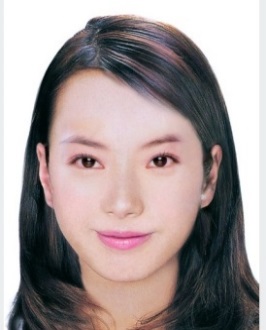 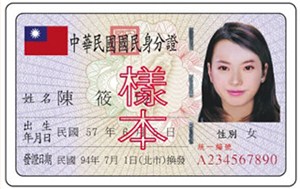 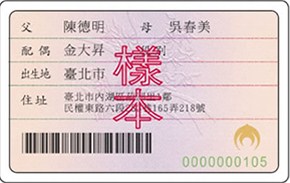 十二、報到時間：107年12月7日上午8點30分。地  點：桃園市立田徑場
      聯絡人：卓亦彬
      手  機：0978017484十三、測驗與頒證：含學科及術科測驗，合格者由中華民國足球協會頒發中華民國C級教練證書。十四、其他規定：(一)提供午餐、訓練衣2件，其餘相關事宜請參加學員自理。(二)報名繳費後，如欲取消參與請提出相關證明，若無故取消參與不予退費，視其情節得停止參加中華民國足球協會舉辦各項活動一年。(三)講習期間一律不得請假，若無特殊突發事故而要求退訓者，視其情節得停止參加中華民國足球協會舉辦各項活動二年。(四)學員如有先天疾病或身體不適請提前告知。(五)申請資料虛偽不實，視其情節得停止參加中華民國足球協會舉辦各項活動一年。     (六)桃園市參加的學校教師有補助報名費（補助額度視桃園市政府         核定金額為主，另行公布），請向服務學校開立在職證明後辦         理退費。十五、本計畫報請中華民國足球協會與中華民國體育運動總會核定後實施修正時亦同。